«  07 » мая  2018 								        		№  153                                                                                                                             В целях приведения муниципального нормативного правового акта в соответствие с действующим законодательством,  руководствуясь  Уставом  поселка Березовка,  ПОСТАНОВЛЯЮ:1. Внести в Постановление администрации поселка Березовка от 15 февраля 2016 № 76 ««О внесении изменений в Постановление Администрации поселка Березовка от 15.02.2016 № 79 «Об утверждении административного регламента по предоставлению муниципальной услуги «Подготовка и выдача разрешений на строительство, реконструкцию объектов капитального строительства, в том числе на присоединение объектов дорожного сервиса к автомобильным дорогам общего пользования местного значения, пересечений и примыканий к автомобильным дорогам общего пользования местного значения, а также продления сроков действия указанных разрешений»»   следующие  изменения:1.1 Пп. 2 п. 2.6 Административного регламента  изложить в следующей редакции: градостроительный план земельного участка, выданный не ранее чем за три года до дня представления заявления на получение разрешения на строительство, или в случае выдачи разрешения на строительство линейного объекта реквизиты проекта планировки территории и проекта межевания территории;1.2 Пп. «г» п. 2.6  Административного регламента заменить следующим содержанием: архитектурные решения;1.3 Пп. 4 п. 2.6 Административного регламента изложить:  положительное заключение экспертизы проектной документации объекта капитального строительства (применительно к отдельным этапам строительства в случае, предусмотренном частью 12.1 статьи 48 Градостроительного Кодекса), если такая проектная документация подлежит экспертизе в соответствии со статьей 49 Градостроительного Кодекса, положительное заключение государственной экспертизы проектной документации в случаях, предусмотренных частью 3.4 статьи 49 Градостроительного Кодекса, положительное заключение государственной экологической экспертизы проектной документации в случаях, предусмотренных частью 6 статьи 49 Градостроительного Кодекса;1.4. В п. 2.6 Административного регламента добавить пп.8 следующего содержания: заключение, предусмотренное частью 3.5 статьи 49 Градостроительного Кодекса, в случае использования модифицированной проектной документации;1.5. П. 2.8 Административного регламента изменить и изложить в следующей редакции: перечень оснований для отказа в предоставлении муниципальной услуги:- отсутствие документов, предусмотренных пунктом 2.6 части I настоящего Регламента;- несоответствии представленных документов требованиям к строительству, реконструкции объекта капитального строительства, установленным на дату выдачи представленного для получения разрешения на строительство градостроительного плана земельного участка;- несоответствие линейного объекта требованиям проекта планировки территории и проекта межевания территории, а также разрешенному использованию земельного участка и (или) ограничениям, установленным в соответствии с земельным и иным законодательством Российской Федерации, требованиям, установленным в разрешении на отклонение от предельных параметров разрешенного строительства, реконструкции. Неполучение или несвоевременное получение документов, указанных в запрошенных в соответствии с частями 7.1 и 9.1 статьи 51 Градостроительного Кодекса, не может являться основанием для отказа в выдаче разрешения на строительство. В случае, предусмотренном частью 11.1 статьи 51 Градостроительного Кодекса, основанием для отказа в выдаче разрешения на строительство является также поступившее от органа исполнительной власти субъекта Российской Федерации, уполномоченного в области охраны объектов культурного наследия, заключение о несоответствии раздела проектной документации объекта капитального строительства или описания внешнего облика объекта индивидуального жилищного строительства предмету охраны исторического поселения и требованиям к архитектурным решениям объектов капитального строительства, установленным градостроительным регламентом применительно к территориальной зоне, расположенной в границах территории исторического поселения федерального или регионального значения.Контроль над  исполнением постановления оставляю за собой.3.Настоящее Постановление вступает в силу со дня  опубликования в  газете «Пригород», подлежит размещению на официальном сайте (www.pgt-berezovka.ru).Глава  поселка                                                                  	                  С.А. Суслов          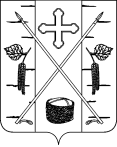 АДМИНИСТРАЦИЯ ПОСЕЛКА БЕРЕЗОВКАБЕРЕЗОВСКОГО РАЙОНА КРАСНОЯРСКОГО КРАЯПОСТАНОВЛЕНИЕп. Березовка«О внесении изменений в Постановление Администрации поселка Березовка от 15.02.2016 № 79 «Об утверждении административного регламента по предоставлению муниципальной услуги «Подготовка и выдача разрешений на строительство, реконструкцию объектов капитального строительства, в том числе на присоединение объектов дорожного сервиса к автомобильным дорогам общего пользования местного значения, пересечений и примыканий к автомобильным дорогам общего пользования местного значения, а также продления сроков действия указанных разрешений».